Exmouth & District	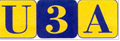 New group setup formPlease provide as much of the above information as you can. Details can be added and changed later.Group name:Group name:Organiser 1:Organiser 1:Phone:Email:Organiser 2:Organiser 2:Phone:Email:Day:Time:Frequency:Max no. of members:Venue:Description of group and activity. Details here help people who are looking for groups to join understand what the group is for and about. Posted on the website, this is the only source of information for non-members considering joining our U3A.Description of group and activity. Details here help people who are looking for groups to join understand what the group is for and about. Posted on the website, this is the only source of information for non-members considering joining our U3A.